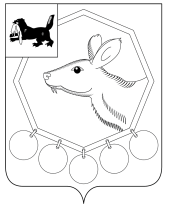 18.06.2019№ 38/8РОССИЙСКАЯ ФЕДЕРАЦИЯИРКУТСКОЙ ОБЛАСТИМУНИЦИПАЛЬНОЕ ОБРАЗОВАНИЕ«БАЯНДАЕВСКИЙ РАЙОН»ДУМАРЕШЕНИЕО ВНЕСЕНИИ ИЗМЕНЕНИЙ В СХЕМУ ТЕРРИТОРИАЛЬНОГО ПЛАНИРОВАНИЯ МУНИЦИПАЛЬНОГО ОБРАЗОВАНИЯ «БАЯНДАЕВСКИЙ РАЙОН» В ЧАСТИ КОРРЕКТИРОВКИ ГРАНИЦ ПОСЕЛЕНИЯРассмотрев представленные изменения в схему территориального планирования, руководствуясь ст.ст. 8, 18-21 Градостроительного кодекса РФ, в соответствии с Федеральным законом от 06.10.2003 г. № 131-ФЗ «Об общих принципах организации местного самоуправления в Российской Федерации»,  ст. ст. 27,47 Устава муниципального образования «Баяндаевский район»,ДУМА РЕШИЛА:Внести изменения в части корректировки границ поселения в схему территориального планирования, утвержденную решением Думы МО «Баяндаевский район» от 16 мая 2013г. №38/3 «Об утверждении схемы территориального планирования муниципального образования» Баяндаевский район» согласно приложению.Настоящее решение вступает в силу со дня его официального опубликования в газете «3аря», а также на официальном сайте  МО «Баяндаевский район» в информационно - телекоммуникационной сети «Интернет».Председатель Думы муниципального образования«Баяндаевский район»В.И. ЗдышовМэр муниципального образования «Баяндаевский район»А.П. Табинаев